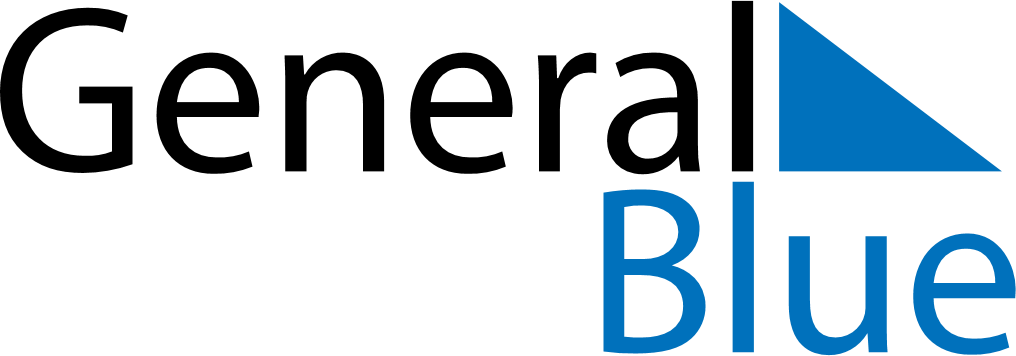 August 2024August 2024August 2024August 2024August 2024August 2024Zierikzee, Zeeland, The NetherlandsZierikzee, Zeeland, The NetherlandsZierikzee, Zeeland, The NetherlandsZierikzee, Zeeland, The NetherlandsZierikzee, Zeeland, The NetherlandsZierikzee, Zeeland, The NetherlandsSunday Monday Tuesday Wednesday Thursday Friday Saturday 1 2 3 Sunrise: 6:07 AM Sunset: 9:33 PM Daylight: 15 hours and 25 minutes. Sunrise: 6:09 AM Sunset: 9:31 PM Daylight: 15 hours and 22 minutes. Sunrise: 6:10 AM Sunset: 9:30 PM Daylight: 15 hours and 19 minutes. 4 5 6 7 8 9 10 Sunrise: 6:12 AM Sunset: 9:28 PM Daylight: 15 hours and 16 minutes. Sunrise: 6:13 AM Sunset: 9:26 PM Daylight: 15 hours and 12 minutes. Sunrise: 6:15 AM Sunset: 9:24 PM Daylight: 15 hours and 9 minutes. Sunrise: 6:17 AM Sunset: 9:23 PM Daylight: 15 hours and 6 minutes. Sunrise: 6:18 AM Sunset: 9:21 PM Daylight: 15 hours and 2 minutes. Sunrise: 6:20 AM Sunset: 9:19 PM Daylight: 14 hours and 59 minutes. Sunrise: 6:21 AM Sunset: 9:17 PM Daylight: 14 hours and 55 minutes. 11 12 13 14 15 16 17 Sunrise: 6:23 AM Sunset: 9:15 PM Daylight: 14 hours and 52 minutes. Sunrise: 6:24 AM Sunset: 9:13 PM Daylight: 14 hours and 48 minutes. Sunrise: 6:26 AM Sunset: 9:11 PM Daylight: 14 hours and 45 minutes. Sunrise: 6:28 AM Sunset: 9:09 PM Daylight: 14 hours and 41 minutes. Sunrise: 6:29 AM Sunset: 9:07 PM Daylight: 14 hours and 38 minutes. Sunrise: 6:31 AM Sunset: 9:05 PM Daylight: 14 hours and 34 minutes. Sunrise: 6:32 AM Sunset: 9:03 PM Daylight: 14 hours and 30 minutes. 18 19 20 21 22 23 24 Sunrise: 6:34 AM Sunset: 9:01 PM Daylight: 14 hours and 27 minutes. Sunrise: 6:36 AM Sunset: 8:59 PM Daylight: 14 hours and 23 minutes. Sunrise: 6:37 AM Sunset: 8:57 PM Daylight: 14 hours and 19 minutes. Sunrise: 6:39 AM Sunset: 8:55 PM Daylight: 14 hours and 16 minutes. Sunrise: 6:40 AM Sunset: 8:53 PM Daylight: 14 hours and 12 minutes. Sunrise: 6:42 AM Sunset: 8:51 PM Daylight: 14 hours and 8 minutes. Sunrise: 6:44 AM Sunset: 8:49 PM Daylight: 14 hours and 5 minutes. 25 26 27 28 29 30 31 Sunrise: 6:45 AM Sunset: 8:47 PM Daylight: 14 hours and 1 minute. Sunrise: 6:47 AM Sunset: 8:44 PM Daylight: 13 hours and 57 minutes. Sunrise: 6:48 AM Sunset: 8:42 PM Daylight: 13 hours and 53 minutes. Sunrise: 6:50 AM Sunset: 8:40 PM Daylight: 13 hours and 50 minutes. Sunrise: 6:52 AM Sunset: 8:38 PM Daylight: 13 hours and 46 minutes. Sunrise: 6:53 AM Sunset: 8:36 PM Daylight: 13 hours and 42 minutes. Sunrise: 6:55 AM Sunset: 8:33 PM Daylight: 13 hours and 38 minutes. 